ПРОФЕСІЙНА СПІЛКА ПРАЦІВНИКІВ ДЕРЖАВНИХ УСТАНОВ 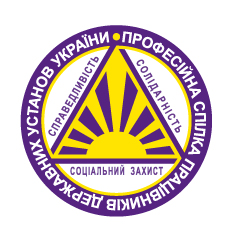 УКРАЇНИ___________________________________________________________________________****************************************************************________________________________________________________________________________________________________________________________________________________________________вул. Шота Руставелі, 39/41, м. Київ, 01033, тел. (044) 287-00-30р/р №26006016821501, ПАТ «АЛЬФА-БАНК» м. Київ МФО 300346, код ЄДРПОУ 22907309www.ppdu-ua.org, електронна пошта: profsgos@ua.fm20 листопада 2018 № 411Міністерство фінансів УкраїниДо ЦК Профспілки звертаються держані службовці місцевих державних адміністрацій щодо рівня оплати праці, який за аналогічною посадою суттєво різниться в розрізі районів.З метою надання спілчанам відповідних роз’яснень просимо надати інформацію щодо підходів формування фондів оплати праці для місцевих державних адміністрацій, окремо обласного та районного рівнів, а також в розрізі регіонів на 2018 рік.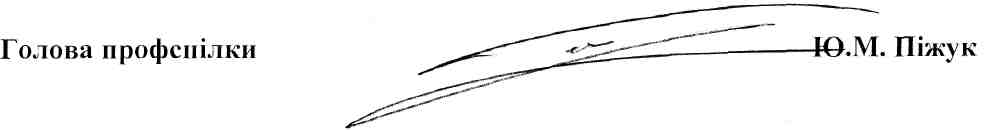 Вик. Гурневич В.В.2870030